В целях выявления и поддержки обучающихся муниципальных образовательных учреждений, проявляющих интерес к учебно-опытнической и практической работе в области растениеводства, и в соответствии с муниципальной программой «Развитие образования в городе Ярославле» на 2021-2023 годыПРИКАЗЫВАЮ:Провести в сентябре 2021 года городской конкурс-выставку «Юннат».Поручить подготовку и проведение городского конкурса-выставки «Юннат» муниципальному образовательному учреждению дополнительного образования Ярославскому юннатскому центру «Радуга».Утвердить положение о городском конкурсе-выставке «Юннат» (приложение).Директору муниципального образовательного учреждения дополнительного образования Ярославского юннатского центра «Радуга»(Яковлева Е.А.):Представить в департамент образования на согласование заместителю директора (Ильина Е.А.) смету расходов на проведение городского конкурса-выставки «Юннат»;Произвести оплату расходов в соответствии со сметой за счет средств, предусмотренных муниципальной программой «Развитие образования в городе Ярославле» на 2021-2023 годы.Контроль за исполнением приказа возложить на начальника отдела дополнительного образования и воспитательной работы департамента Абрамову Е.Г.Директор департамента									Е.А.ИвановаПриложениеУТВЕРЖДЕНОприказом департамента образования мэриигорода Ярославля от 13.08.2021 № 01-05/721Положениео городском конкурсе-выставке «Юннат».Общие положения.Городской конкурс-выставка «Юннат» (далее –конкурс)проводится в целях выявления и поддержки учащихся,проявляющих интерес к учебно-опытнической и практической работе в области растениеводства.Задачи конкурса:повышение компетентности учащихся в вопросах растениеводства и вовлечение их в практическую деятельность поданномунаправлению;демонстрация и подведение итогов учебно-опытнической и практической деятельности учащихся на учебно-опытных участках образовательных учреждений города, в личных (семейных) подсобных хозяйствах;налаживание творческих контактов между учащимися, педагогическими работниками образовательных учреждений города;стимулирование интереса учащихся к овладению технологиями выращивания экологически чистой сельскохозяйственной продукции.Учредитель конкурса – департамент образования мэрии города Ярославля. Организатор – муниципальное образовательное учреждение дополнительного образования Ярославский юннатский центр «Радуга» (далее – МОУ ДО ЯрЮЦ «Радуга»).Участники конкурса.В конкурсе могут принимать участие учащиеся муниципальных образовательныхучреждений (далее – образовательные учреждения) в возрасте от 7 до 18 лет.Возможно индивидуальное и коллективное участие.Сроки и условия проведения конкурса3.1. Конкурс проводится в сентябре 2021 года в два этапа:I этап проводится в образовательных учреждениях, в свободной форме, до 09.09.2021. На этом этапе определяются лучшие работы для участия во втором(городском)этапе конкурса.IIэтап проводится в дистанционном формате с демонстрацией результатов проведенной работы с 10.09.2021 по 17.09.2021.Конкурсные работы принимаются в электронном варианте в МОУ ДО ЯрЮЦ «Радуга»: e-mail: yargorsun@yandex.ru.Заявки на участие во втором этапе конкурса,а также согласия законного представителя/учащегося, педагога-руководителя на обработку персональных данных принимаются только по прилагаемой форме в электронном виде с10.09.2021 по 17.09.2021 в МОУ ДО ЯрЮЦ «Радуга»:e-mail: yargorsun@yandex.ru. 3.2. Номинации конкурса:для учащихся в возрасте от 7 до 10 лет«Весёлая грядка»- поделки из разнообразных видов культурных растений: овощей, фруктов, цветов и др.для учащихся в возрасте от 7 до 12 лет:«Юные Тимирязевцы»(работа по сельскохозяйственному и агроэкологическому направлению);для учащихся в возрасте от 10 до 18 лет:«Цветоводство с элементами ландшафтного дизайна» (выращивание цветочно-декоративных растений в открытом и защищенном грунте с применением интенсивных технологий; получение здорового посадочного материала; использование цветочно-декоративных растений в эстетическом оформлении учебно-опытных участков образовательных учреждений и прилегающих к ним территорий; проектирование обустройства и озеленения мест проживания, парков и других объектов);«Юные флористы» (композиции из цветочно-декоративных растений);Для учащихся в возрасте от 10 до 13 лет: Необходимо выполнить флористическую работу – сезонную осеннюю настольную композицию, состоящую из живых цветочно-декоративных растений и натуральных корнеплодов (моркови, свеклы, репы и т.п.). Количество цветочно-декоративных растений не должно превышать 1/3 от общего объёма композиции.Для учащихся в возрасте от 14 до 18 лет: необходимо выполнить флористическую работу – сезонную осеннюю настольную композицию, состоящую из живых цветочно-декоративных растений и головки(-ок) капусты (кочанной, цветной, кольраби, брокколи, брюссельской или любых видов декоративной капусты). Количество цветочно-декоративных растений не должно превышать 1/2 от общего объёма композиции.для учащихся в возрасте от 13 до 18 лет:«Овощеводство и плодоводство» (применение технологий,направленных на возделывание экологически чистых культур в закрытом и открытом грунте; внедрение в производство высокоурожайных сортов и гибридов овощных культур,устойчивых к болезням и вредителям; перспективные способы хранения и переработки овощной продукции; получение плодовой продукции с высокими товарными и вкусовыми качествами; выращивание посадочного материала высшей категории; заготовка и хранение плодовой продукции по традиционным и новым технологиям);3.3.Формы предоставления работ на конкурс:учащиеся в возрасте 7-10 лет представляют на конкурс экспонаты-поделки из культурных растений и цветочно-декоративные композиции для онлайн-выставки в электронном варианте (фото конкурсной работы и 1-2 фото процесса изготовления работы участником конкурса в формате jpg);учащиеся в возрасте 7-12 лет представляют на конкурс учебно-опытническую работу, информацию о практической деятельности и материал, демонстрирующий результаты проведенной работы в электронном варианте (файл в виде текстового документа, фотографий в формате jpg или презентации);учащиеся в возрасте 10-18 лет представляют на конкурс учебно-опытническую работу, информацию о практической деятельности и материал, демонстрирующий результаты проведенной работы в электронном варианте (файл);композиции из цветочно-декоративных растений для онлайн-выставки в электронном варианте (фото конкурсной работы и 1-2 фото процесса изготовления работы участником конкурса в формате jpg);учащиеся в возрасте 13-18 лет представляют на конкурс учебно-опытническую работу (или практический проект) и материал, демонстрирующий результаты проведенной работы в электронном варианте (файл в виде текстового документа, фотографий в формате jpg или презентации); композиции из цветочно-декоративных растений для онлайн-выставки в электронном варианте (фото).3.4.Требования к оформлению конкурсных работ и выставочных материалов:на титульном листе расположить информацию: название номинации, тема работы, фамилия, имя, отчество автора; возраст, образовательное учреждение, фамилия, имя, отчество руководителя (полностью), должность;краткое описание, результаты работы, опыта, наблюдений, содержание этапов реализации практического проекта;демонстрационные материалы должны быть представлены в электронном виде (в виде презентации  и/или в виде серии фотографий в формате jpg с описанием),соответствовать теме конкурсной работы и способствовать раскрытию её содержания.3.5.Критерии оценки конкурсных работ:актуальность выбора темы;полнота раскрытия содержания работы и достоверность собранного и представленного на конкурс материала;практическая, образовательная значимость проведенной работы;оригинальность, наглядность, разнообразие представляемых материалов;Подведение итогов и награждениеОценку конкурсных работ и подведение итогов конкурса осуществляется жюри, состав которого формируеторганизатор конкурса. Жюри проводит оценку конкурсных работ,определяет победителей и призеров конкурса в каждой номинации (по наибольшему количеству набранных баллов).Победители (1-е место) и призеры (2-е и 3-е место) награждаются дипломами департамента образования  мэрии города  ЯрославляI, II,III степении призами.Всем участникам конкурса вручаются свидетельства участника.Победители и призеры конкурса направляются кучастиюв региональном этапе Всероссийского конкурса «Юннат».Контактная информация.По всем вопросам обращаться к методисту МОУ ДО ЯрЮЦ «Радуга» Усовой Наталье Геннадьевне по тел. (4852)32-21-25Форма заявки на участиев городском конкурсе-выставке «Юннат»Оформляется на официальном бланке учреждения!Заявка на участиев городском конкурсе-выставке «Юннат»Образовательное учреждение ____________________________________________________Номинация, возраст ____________________________________________________________ФИО (полностью) ответственного исполнителя заявки, телефон/факс, электронный адрес: ______________________________________________________________________________Руководитель образовательного учреждения ______________________________________«___» _________________ 2021г.М.П.Директору МОУ ДО ЯрЮЦ «Радуга»Е.А. ЯковлевойСОГЛАСИЕ ЗАКОННОГО ПРЕДСТАВИТЕЛЯ
НА ОБРАБОТКУ ПЕРСОНАЛЬНЫХ ДАННЫХ НЕСОВЕРШЕННОЛЕТНЕГОЯ, ___________________________________________________________________________________________________(фамилия, имя, отчество родителя полностью) _____________________________________________________________________________________________,(индекс, адрес) _____________________________________________________________________________________________(паспорт серия, номер) _____________________________________________________________________________________________,(когда и кем выдан)являюсь законным представителем несовершеннолетнего ______________________________________________________________________________________________________(фамилия, имя, отчество учащегося полностью),проживающего по адресу_______________________________________________________________________________. Место учебы учащегося в настоящее время (в соответствии с Уставом образовательной организации): ____________________________________________________________________________________________________________________________________________________________________________________________________________Паспортные данные/данные свидетельства о рождении ребенка (серия, номер, дата выдачи, кем выдан): __________________________________________________________________________________________________________________________________________________________________________________________________________________________________________________________________________________________________________________Класс обучения _____________________________________Дата рождения (число, месяц, год): _____________________Контактный телефон _________________________________Настоящим даю свое согласие на обработку МОУ ДО ЯрЮЦ «Радуга» моих личных персональных данных (фамилия, имя, отчество, домашний адрес, сведений из паспорта) и персональных данных моего несовершеннолетнего ребенка (фамилия, имя, отчество, домашний адрес, дата рождения, сведений из паспорта/свидетельства о рождении, свидетельства государственного пенсионного страхования).Настоящее согласие предоставляется на осуществление сотрудниками МОУ ДО ЯрЮЦ «Радуга» следующих действий в отношении персональных данных моего ребенка: сбор, систематизация, накопление, хранение, уточнение (обновление, изменение), использование, обезличивание, блокирование (не включает возможность ограничения моего доступа к персональным данным ребенка), уничтожение. МОУ ДО ЯрЮЦ «Радуга» гарантирует, что обработка персональных данных осуществляется в соответствии с действующим законодательством РФ. Разрешаю сотрудникам МОУ ДО ЯрЮЦ «Радуга» производить фото- и видеосъемку моего ребенка, безвозмездно использовать эти фото, видео и информационные материалы во внутренних и внешних коммуникациях, связанных с деятельностью Оператора. Фотографии и видеоматериалы могут быть скопированы, представлены и сделаны достоянием общественности или адаптированы для использования любыми СМИ и любым способом, в частности, в буклетах, видео, в Интернете и т.д. при условии, что произведенные фотографии и видео не нанесут вред достоинству и репутации моего ребенка. Данное Согласие действует до достижения целей обработки персональных данных в МОУ ДО ЯрЮЦ «Радуга» или до отзыва данного Согласия. Данное Согласие может быть отозвано в любой момент по моему  письменному заявлению. Я подтверждаю, что, давая настоящее согласие, я действую по своей воле и в интересах ребенка, законным представителем которого являюсь. Дата:  «____» ________________20     г.Подпись: ________________________ (____________________________)Директору МОУ ДО ЯрЮЦ «Радуга»Е.А. ЯковлевойСОГЛАСИЕ ОБУЧАЮЩЕГОСЯ НА ОБРАБОТКУ ПЕРСОНАЛЬНЫХ ДАННЫХЯ, ___________________________________________________________________________________________________			(фамилия, имя, отчество учащегося полностью) _____________________________________________________________________________________________________,					(индекс, адрес) ______________________________________________________________________________________________________					(паспорт серия, номер) _____________________________________________________________________________________________________,					(когда и кем выдан)Место учебы в настоящее время (в соответствии с Уставом образовательной организации): ____________________________________________________________________________________________________________________________________________________________________________________________________________Класс обучения __________Дата рождения (число, месяц, год): _____________________ Контактный телефон _________________________________Настоящим даю свое согласие на обработку МОУ ДО ЯрЮЦ «Радуга» моих личных персональных данных (фамилия, имя, отчество, домашний адрес, дата рождения, сведений из паспорта, свидетельства государственного пенсионного страхования).Настоящее согласие предоставляется на осуществление сотрудниками МОУ ДО ЯрЮЦ «Радуга» следующих действий в отношении моих персональных данных: сбор, систематизация, накопление, хранение, уточнение (обновление, изменение), использование, обезличивание, блокирование (не включает возможность ограничения моего доступа к персональным данным), уничтожение. МОУ ДО ЯрЮЦ «Радуга» гарантирует, что обработка персональных данных осуществляется в соответствии с действующим законодательством РФ. Разрешаю сотрудникам МОУ ДО ЯрЮЦ «Радуга» производить фото- и видеосъемку с моим участием, безвозмездно использовать эти фото, видео и информационные материалы во внутренних и внешних коммуникациях, связанных с деятельностью Оператора. Фотографии и видеоматериалы могут быть скопированы, представлены и сделаны достоянием общественности или адаптированы для использования любыми СМИ и любым способом, в частности, в буклетах, видео, в Интернете и т.д. при условии, что произведенные фотографии и видео не нанесут вред моему достоинству и репутации. Данное Согласие действует до достижения целей обработки персональных данных в МОУ ДО ЯрЮЦ «Радуга» или до отзыва данного Согласия. Данное Согласие может быть отозвано в любой момент по моему  письменному заявлению. Дата:  «____» ________________20     г.Подпись: ________________________ (____________________________)Директору МОУ ДО ЯрЮЦ «Радуга»Е.А. ЯковлевойСОГЛАСИЕ ПЕДАГОГА-РУКОВОДИТЕЛЯ НА ОБРАБОТКУ ПЕРСОНАЛЬНЫХ ДАННЫХЯ, ___________________________________________________________________________________________________			(фамилия, имя, отчество педагога полностью) _____________________________________________________________________________________________________,					(индекс, адрес) ______________________________________________________________________________________________________					(паспорт серия, номер) _____________________________________________________________________________________________________,					(когда и кем выдан)Место работы в настоящее время (в соответствии с Уставом образовательной организации): ____________________________________________________________________________________________________________________________________________________________________________________________________________Дата рождения (число, месяц, год): _____________________ Контактный телефон _________________________________Настоящим даю свое согласие на обработку МОУ ДО ЯрЮЦ «Радуга» моих личных персональных данных (фамилия, имя, отчество, домашний адрес, дата рождения, сведений из паспорта, место работы, должность, наличие ученой степени).Настоящее согласие предоставляется на осуществление сотрудниками МОУ ДО ЯрЮЦ «Радуга» следующих действий в отношении моих персональных данных: сбор, систематизация, накопление, хранение, уточнение (обновление, изменение), использование, обезличивание, блокирование (не включает возможность ограничения моего доступа к персональным данным), уничтожение. МОУ ДО ЯрЮЦ «Радуга» гарантирует, что обработка персональных данных осуществляется в соответствии с действующим законодательством РФ. Разрешаю сотрудникам МОУ ДО ЯрЮЦ «Радуга» производить фото- и видеосъемку с моим участием, безвозмездно использовать эти фото, видео и информационные материалы во внутренних и внешних коммуникациях, связанных с деятельностью Оператора. Фотографии и видеоматериалы могут быть скопированы, представлены и сделаны достоянием общественности или адаптированы для использования любыми СМИ и любым способом, в частности, в буклетах, видео, в Интернете и т.д. при условии, что произведенные фотографии и видео не нанесут вред моему достоинству и репутации. Данное Согласие действует до достижения целей обработки персональных данных в МОУ ДО ЯрЮЦ «Радуга» или до отзыва данного Согласия. Данное Согласие может быть отозвано в любой момент по моему  письменному заявлению. Дата:  «____» ________________20     г.Подпись: ________________________ (____________________________)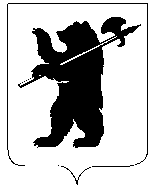 ДЕПАРТАМЕНТ ОБРАЗОВАНИЯМЭРИИ ГОРОДА ЯРОСЛАВЛЯПРИКАЗДЕПАРТАМЕНТ ОБРАЗОВАНИЯМЭРИИ ГОРОДА ЯРОСЛАВЛЯПРИКАЗДЕПАРТАМЕНТ ОБРАЗОВАНИЯМЭРИИ ГОРОДА ЯРОСЛАВЛЯПРИКАЗ13.08.202113.08.2021№  01-05/721О проведении городского конкурса-выставки «Юннат»ФИО участника (полностью)Дата и место рождения (полностью)Место учебы, классУчреждение, от которого представлен участникПаспортные данные участника или данные свидетельства о рождении (серия, номер, когда и кем выдан)Номер страхового свидетельства государственного пенсионного страхования участникаАдрес места жительства участника по прописке (с индексом), дата пропискиФИО (полностью) педагога-наставника, число, месяц, год рождения, контактный телефонУчреждение, в котором работает педагог-наставник, должность